Guidance – *1	EWC Code - 	Provide the 6 digit European Waste Catalogue (EWC) Code for the waste. See the guidance on SEPA’s website: www.sepa.org.uk/regulations/waste/activities-exempt-from-waste-management-licensing/*2	Description of Waste - 	For each waste group, enter a brief description of waste (e.g. waste bark, soil)*3	Quantity - Record the quantity of waste in tonnes.*4	Geographical Origin - 	Using the abbreviations detailed below, record the geographical areas that waste originated from. Where one type of waste originated from more than one geographical area, please record separate entries for each.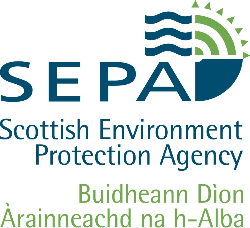 Scottish Environment Protection AgencyAnnual Return Form for Exempt Activities *Scottish Environment Protection AgencyAnnual Return Form for Exempt Activities *The Registration Obligations under the Waste Management Licensing () Regulations 2011 require records to be kept of the quantity, nature, origin, destination and method of recovery or disposal of all waste treated in the exempt activity. This information must be kept for at least 2 years and be submitted to or made available to SEPA on request.This form should be used to report this information to SEPA annually.* THIS IS NOT A RENEWAL FORMPlease go to SEPA website to download the Renewal Form for Exempt Activities or alternatively contact your local SEPA office.The Registration Obligations under the Waste Management Licensing () Regulations 2011 require records to be kept of the quantity, nature, origin, destination and method of recovery or disposal of all waste treated in the exempt activity. This information must be kept for at least 2 years and be submitted to or made available to SEPA on request.This form should be used to report this information to SEPA annually.* THIS IS NOT A RENEWAL FORMPlease go to SEPA website to download the Renewal Form for Exempt Activities or alternatively contact your local SEPA office.GENERAL GUIDANCE FOR COMPLETING THE FORM:Forms are required to be submitted at the end of the twelve month registration period.Forms may be submitted earlier if operations have ceased.Electronic copies of the form are available from SEPA’s website: www.sepa.org.uk/environment/waste/waste-data/guidance-and-forms-for-operators/exempt-activities/Completed forms should be submitted by emailing the form to waste.data@sepa.org.uk.  If preferred, the form can also be submitted by sending a copy to the address below.If you require any further assistance, please contact us at: waste.data@sepa.org.uk or 
telephone 0141 945 6350GENERAL GUIDANCE FOR COMPLETING THE FORM:Forms are required to be submitted at the end of the twelve month registration period.Forms may be submitted earlier if operations have ceased.Electronic copies of the form are available from SEPA’s website: www.sepa.org.uk/environment/waste/waste-data/guidance-and-forms-for-operators/exempt-activities/Completed forms should be submitted by emailing the form to waste.data@sepa.org.uk.  If preferred, the form can also be submitted by sending a copy to the address below.If you require any further assistance, please contact us at: waste.data@sepa.org.uk or 
telephone 0141 945 6350Annual Return Form for Exempt Activities 	EWC Code *1EWC Code *1EWC Code *1Description of Waste *2Quantity *3 (Tonnes)Geographical Origin *4TOTALTOTALTOTALTOTALCodeGeographical areaCodeGeographical areaABArgyll and ButeOEUOutwith EuropeACAberdeen CityOFOffshoreANAngusOROrkney IslandsASAberdeenshirePKPerth and KinrossCECity of EdinburghRERenfrewshireCGGlasgow CitySASouth AyrshireCLClackmannanshireSBScottish BordersDCDundee CitySCScotlandDGDumfries and GallowaySESouth East ScotlandEAEast AyrshireSHShetland IslandsEDEast DunbartonshireSLSouth LanarkshireELEast LothianSTStirlingENEnglandSWSouth West ScotlandEREast RenfrewshireWAWalesEUEurope (outwith UK)WDWest DunbartonshireFAFalkirkWINa h-Eileanan SiarFIFifeWLWest LothianHIGHighlands, Islands and GrampianWSA1Orkney and ShetlandHLHighlandWSA4Moray, City of Aberdeen and AberdeenshireINInverclydeWSA5Dundee City, Angus and Perth and KinrossMLMidlothianWSA6Stirling, Clackmannanshire and FalkirkMOMorayWSA8City of Edinburgh, East and West Lothian, Midlothian and Scottish bordersNANorth AyrshireWSA9North, East and South Ayrshire, Dumfries and GallowayNINorthern IrelandWSA10Inverclyde, Renfrew and East Renfrew, Glasgow City, North and South Lanarkshire, East and West Dunbartonshire